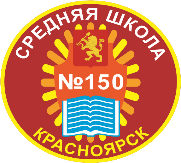 МУНИЦИПАЛЬНОЕ АВТОНОМНОЕ ОБЩЕОБРАЗОВАТЕЛЬНОЕ УЧРЕЖДЕНИЕ«СРЕДНЯЯ ШКОЛА № 150 ИМЕНИ ГЕРОЯ СОВЕТСКОГО СОЮЗА В.С. МОЛОКОВА»660077, г. Красноярск, ул. Алексеева, 95тел.8(391)206-18-31, E-mail: sch150@mailkrsk.ruПЛАН РАБОТЫпо созданию условий реализации ФГОС НОО, ООО обучающихся с ОВЗУТВЕРЖДАЮДиректор _____________Л.В. Коматкова№МероприятияСроки Оценка кадрового составаОценка кадрового составаОценка кадрового состава1Курсы повышения квалификации для учителей начальных классов2022-2023 гг2Курсы повышения квалификации для учителей 1-х классов и 5-х классов по ФГОС нового поколенияАвгуст-сентябрь 2022 г3Курсы повышения квалификации для педагогов, реализующих внеурочную деятельность2022-2023 гг4Создание условий для повышения квалификации и квалификационной категории педагогическим работникам, реализующим ФГОС НОО, ООО ОВЗВ течение годаОценка материально-технического обеспеченияОценка материально-технического обеспеченияОценка материально-технического обеспечения1Приобретение дидактического и наглядного материала для работы с детьми с ОВЗВ течение года2Приобретение специального оборудования для детей с нарушением зрения2022-2023гг3Пополнение учебно-методического комплекса для детей с ОВЗ (по нозологиям)По запросу